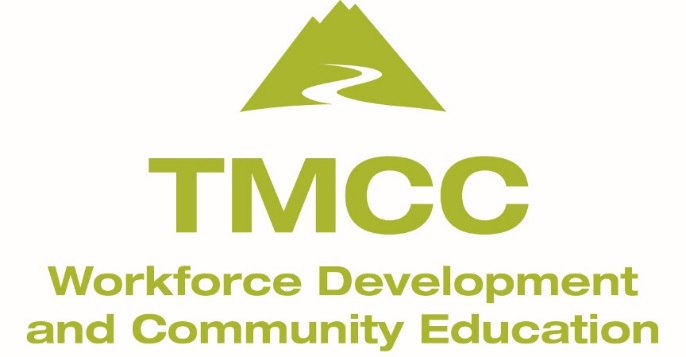 List of Supplies for Paint Your PetPlease bring the following items to your classA basic set of acrylic colors including:  Black, White, Red, Brown, Green, 2 diff yellows, blueAcrylic brushes.  1 larger flat brush, 1 small round for detail, 1 small flat, a fan brush Small plastic bucket or large plastic drinking glass for water1 16 x 20 canvas1 Piece of charcoal something to use as a palette, either disposable paper palettes, or regular wood palette, or paper plates can also be used small easel kneaded gum erasera picture of pet without too much shadowQUESTIONS? – Call us at 775-829-9010.